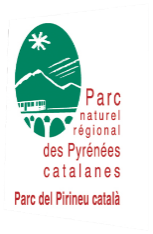 OFFRE DE STAGE :Elaboration d’un projet de territoire dans la vallée de la Vanéra et appui au montage de candidature « Bourg centre »Contexte :Le Parc Naturel Régional des Pyrénées Catalanes (PNR PC) comprend 66 communes, s’étendant sur un territoire de montagne de  d’altitude à  au sommet du Carlit. C’est un territoire rural au patrimoine remarquable au sein duquel les acteurs locaux s’organisent autour d’un projet structurant pour l’avenir. Il a pour mission la protection du patrimoine naturel et culturel, l’aménagement du territoire, le développement économique et social, l’accueil et l’information du public.Dans le cadre dispositif régional « Bourg Centre » (plus d’info sur : https://www.laregion.fr/Amenagement-et-qualification-des-espaces-publics), le Pnr apporte aux communes éligibles et volontaires, une aide technique et opérationnelle pour préparer leur candidature. Cet accompagnement est plus ou moins poussé selon le niveau de complexité des projets. Cela se traduit de diverses manières : Réalisation de fiches conseils incluant un avant-projet sommaire (plan esquisse et définition du projet), chiffrage et phasage,Relecture des dossiers « Bourg Centre » avant passage en comité de sélection,Accompagnement des collectivités dans la rédaction des cahiers des charges, choix des Bureaux d’études,Participation aux réunions techniques et Comités de PilotagesC’est dans ce contexte que le Parc a proposé à la commune d’Osséjà, ainsi qu’à deux autres communes appartenant à la vallée de la Vanéra (à savoir Palau de Cerdagne et Valcebollère) la réalisation d’un atelier universitaire « Hors les Murs » (https://www.parcs-naturels-regionaux.fr/article/atelier-hors-les-murs) regroupant des étudiants de l’école nationale d’architecture de Nancy et des étudiants du  Master Urbanisme et Aménagement de l’université de Toulouse – (VI-HA-T-E). Cet Atelier est destiné à définir un projet de territoire commun, en lien avec le Bourg Centre d’Osséjà. Dans la poursuite de cette dynamique, un stage étudiant est proposé ; pour traduire les résultats de cet atelier « Hors les Murs » en projet éligible au dispositif Bourg Centre ; et, le cas échéant, pour accompagner d’autres communes du territoire éligibles au dispositif à monter leur candidature. Missions :Sous la responsabilité du Chargé de mission urbanisme, le stagiaire aura pour missions principales :Se saisir du projet étudiant pour travailler avec les élus sur un projet de territoire, en accord avec les politiques locales, les réalités réglementaire, géographique et financière du territoire.Travailler sur des fiches conseils pour accompagner les élus dans le montage d’une candidature Bourg-Centre (dispositif d’accompagnement financier Régional alloué aux communes éligibles, qui présentent en commission un projet sous la forme d’avant-projet sommaire phasé et chiffré).Rechercher des subventions complémentaires au dispositif Bourg Centre sur le projet.Accompagnement des communes éligibles au dispositif Bourg Centre (hors projet ci-dessus) : Rédaction de fiches conseils pour les communes qui n’ont pas déposé de dossier, accompagnement technique des communes qui ont déjà initié la démarche : relecture des marchés, participation au comité de sélection des Bureaux d’Etudes, suivi des réunions techniques et comité de pilotage. Résultats attendus :Le stagiaire fournira les éléments réalisés pour chaque étape de projet. Ils serviront à alimenter les projets, et pourront être amendés, affinés et repris pour assurer leur faisabilité : Eléments de concertation avec les acteurs pour concevoir un projet communEléments de diagnostic des espaces (définition des usages, contraintes, enjeux et orientations d’aménagement…) Propositions d’aménagement (scenarii d’aménagement, prescription de matériaux, mobilier, références…)Eléments de conception au stade avant-projet : dessins techniques, détails de projet, chiffrages…Profil recherché :Etudiants en master 2 formation spécialité aménagement (urbanisme/architecture/paysage); Maitrise des outils de représentation graphique (dessin et informatique), logiciels de dessin et mise en page (Photoshop, In design, Illustrator)Intérêt pour une immersion en milieu ruralCapacité́ à travailler au sein d’une équipe pluridisciplinaireQualités relationnelles, facilité du contact avec tout type de publicPermis B indispensable.Conditions de stage et rémunération :Stage d’une durée de 4 à 6 mois (entre avril et décembre 2021) ; Rémunération : indemnités légales de stage (selon la règlementation en vigueur) ;Poste basé dans les locaux du Parc : Maison du Parc – La bastide – Olette (66360).Candidature à adresser à :Les candidatures (CV + lettre de motivation + références graphiques) sont à adresser avant le vendredi 20 novembre 2020Par courrier :Madame la PrésidenteParc Naturel Régional des Pyrénées catalanesLa Bastide • 66360 Olette tél : 04.68.04.04.30Ou par mail :Julien.picot@parc-pyrenees-catalanes.fr et contact@parc-pyrenees-catalanes.fr Les candidat(e)s retenu(e)s à l’issue d’une présélection seront contacté(e)s pour un entretien téléphonique permettant de vérifier leurs compétences et leurs motivations.